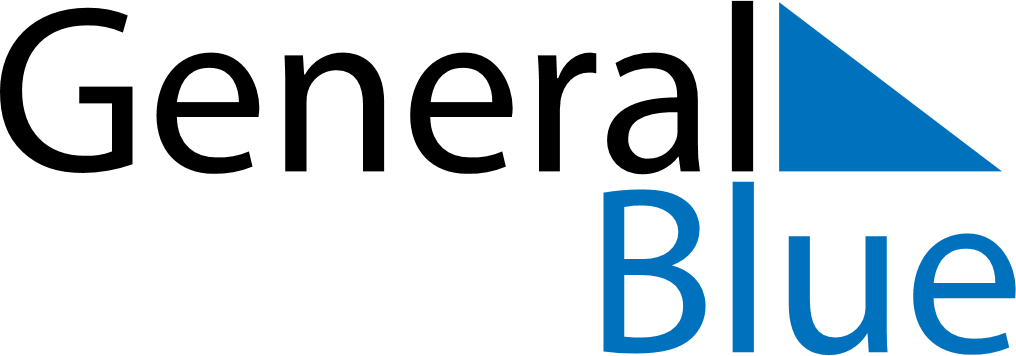 South Korea 2023 HolidaysSouth Korea 2023 HolidaysDATENAME OF HOLIDAYJanuary 1, 2023SundayNew Year’s DayJanuary 22, 2023SundayKorean New YearMarch 1, 2023WednesdayIndependence Movement DayMay 5, 2023FridayChildren’s DayMay 27, 2023SaturdayBuddha’s BirthdayJune 6, 2023TuesdayMemorial DayJuly 17, 2023MondayConstitution DayAugust 15, 2023TuesdayLiberation DaySeptember 29, 2023FridayKorean ThanksgivingOctober 3, 2023TuesdayNational Foundation DayOctober 9, 2023MondayHangul DayDecember 25, 2023MondayChristmas Day